Приложение 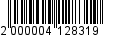 к постановлениюадминистрации от ______________ № ________СОСТАВкомиссии по проведению открытых конкурсов по отбору управляющей организации для управления многоквартирными домами, расположенными на территории МО «Город Всеволожск» Ленинградской областиПредседатель комиссии:Заместитель председателя комиссии:Члены комиссии:Секретарь комиссии:_____________Гармаш С.А.- первый заместитель главы администрации;Скороходов С.М.- начальник управления жилищно-коммунального хозяйства;Константинов С.А.- начальник отдела ЖКХ города;Логвинов С.М.- главный специалист отдела ЖКХ города;Домрачев М.С.- депутат МО «Город Всеволожск» 
(по согласованию);Пуховая А.И.- ведущий специалист отдела ЖКХ города.